2019-01-30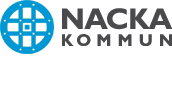 Uno-kod: _______ 	Substansbruksbedömning inleds: __________________Checklista substansbruksbedömning/vuxna - Nacka Beroendemottagning Nyanmälan, uppgifterna inhämtas i samband med första (telefon-)kontakten    Personuppgifter: namn, födelseår, postnummer, telefonnummer  Kontaktväg och remissinstans alt. hur klienten fick kännedom om oss  Andra pågående insatser: stöd-/behandlings- och vårdkontakter  Kontaktorsak  Social situation: civilstånd, barn, boende, sysselsättning, försörjning   Riskbedömning för hot och våld om ärendet inkommer via annan instans Bedöm om råd-/stödsamtal bör erbjudas innan substansbruksbedömning påbörjas.Samtal 1 och 2 kan genomföras vid ett och samma tillfälle. Nybesök/orienterande samtal   Aktuell situation: bedömning av mående och akuta behov   Information om upplägg/syfte med substansbruksbedömningen   Information om den integrerade mottagningen   Information om sekretess och GDPR - Sekretesseftergiften undertecknas  Information om akutinstanser: beroendevård, psykiatri, våld i nära relation, socialjour, polis   Boka tider och skriv Plan för bedömning, kopian förvaras i akten  Kartlägg tidigare stöd/behandling och utfall    Information om anhörigstöd  Barn: inventera underåriga hemmavarande barns situation   Information om lagstiftning/anmälningsskyldigheten 14 kap. 1§ SoL   Bedöm barns skyddsbehov och behov av orosanmälan  Information om stöd för barn och föräldrar: familjeverksamheten, socialtjänsten etc.Alkohol/-drogscreening   Alkohol-/droganamnes  Screening: AUDIT, DUDIT och PGSI  Diagnostisk bedömning: ADDIS, 2-3 samtal för intervju och återkoppling  Funktionsanalys av alkohol-/drogbeteende   Information om skadeverkningar avseende aktuellt/aktuella preparatMotivationsinventering   Motivationshjulet & VAS-skala för att identifiera förändringsstadium/process    Information om behandlingsutbudet   Klientens stödbehov och önskemål om insatsers inventeras Bedömning sjuksköterska   Bedömning hos sjuksköterska är bokad: _________________________________ Läkarbedömning   Läkarbedömning är bokad: ___________________________________________ Psykosocial bedömning – Frivillig del   Familjekarta: inventera hereditet avseende alkohol/droger/spel och psykisk hälsa   Nätverkskarta: inventera socialt stöd   Våld i nära relation: inventera om klienten bevittnat, utsatts, utsatt andra för våld  Information om stöd vid våld i nära relation: ATV, kvinnojour, socialtjänst Återkoppling   Vid behov tas ärendet upp på Behandlingskonferens innan återkoppling till klient   Återkoppling till klient och ev. uppdragsgivare   Om behandlingsinsatser på NBM efterfrågas upprättas en vård- alt. genomförandeplanAvslut   Om ärendet avslutas ombeds klienten besvara utvärderingsformulär   